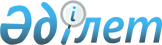 Об Антитеррористическом центре Комитета национальной безопасности Республики Казахстан
					
			Утративший силу
			
			
		
					Распоряжение Президента Республики Казахстан от 29 декабря 2003 года № 435. Утратило силу Указом Президента Республики Казахстан от 24 июня 2013 года № 588

      Сноска. Утратило силу Указом Президента РК от 24.06.2013 № 588.      1. Комитету национальной безопасности Республики Казахстан совместно с Министерством внутренних дел Республики Казахстан, Министерством обороны Республики Казахстан, Службой охраны Президента Республики Казахстан , Министерством по чрезвычайным ситуациям Республики Казахстан, Министерством юстиции Республики Казахстан, Министерством транспорта и коммуникаций Республики Казахстан, Министерством культуры, информации и спорта Республики Казахстан и Комитетом таможенного контроля Министерства финансов Республики Казахстан: 

 

      1) образовать Антитеррористический центр Комитета национальной безопасности Республики Казахстан (далее - Центр), предназначенный для координации деятельности заинтересованных государственных органов в сфере выявления, предупреждения и пресечения террористических и экстремистских проявлений; 

 

      2) в месячный срок утвердить структуру и положение об Антитеррористическом центре; 

 

      3) обеспечить направление своих сотрудников для работы на постоянной основе в штаб Центра.  <*> 

      Сноска. В пункт 1 внесены изменения - распоряжением Президента РК от 8 апреля 2005 г.  N 544 . 

 

      1-1. Наделить Центр полномочиями по осуществлению контроля за реализацией государственными органами Республики Казахстан комплекса мер по усилению систем безопасности и готовности к нейтрализации террористических угроз, в том числе предусмотренных Государственной программой борьбы с терроризмом, экстремизмом и сепаратизмом.  <*> 

      Сноска. Дополнено пунктом 1-1 - распоряжением Президента РК от 8 апреля 2005 г.  N 544 . 

 

      2. Комитету национальной безопасности Республики Казахстан внести на рассмотрение Президенту Республики Казахстан проект указа, предусматривающий внесение дополнения в структуру Комитета национальной безопасности Республики Казахстан по созданию штаба Центра, за счет имеющейся штатной численности. 

 

      3. Финансирование деятельности Центра производить за счет и в пределах средств, предусмотренных в республиканском бюджете Комитету национальной безопасности Республики Казахстан, а также Министерству внутренних дел Республики Казахстан, Министерству обороны Республики Казахстан, Министерству по чрезвычайным ситуациям Республики Казахстан, Министерству юстиции Республики Казахстан, Министерству транспорта и коммуникаций Республики Казахстан, Министерству культуры, информации и спорта Республики Казахстан, Комитету таможенного контроля Министерства финансов Республики Казахстан и Службе охраны Президента Республики Казахстан. Оплату труда сотрудников штаба Центра осуществляют государственные органы, в штате которых они состоят.  <*> 

      Сноска. В пункт 3 внесены изменения - распоряжением Президента РК от 8 апреля 2005 г.  N 544 . 

 

      4. Контроль за исполнением настоящего распоряжения возложить на Администрацию Президента Республики Казахстан.       Президент 

      Республики Казахстан 
					© 2012. РГП на ПХВ «Институт законодательства и правовой информации Республики Казахстан» Министерства юстиции Республики Казахстан
				